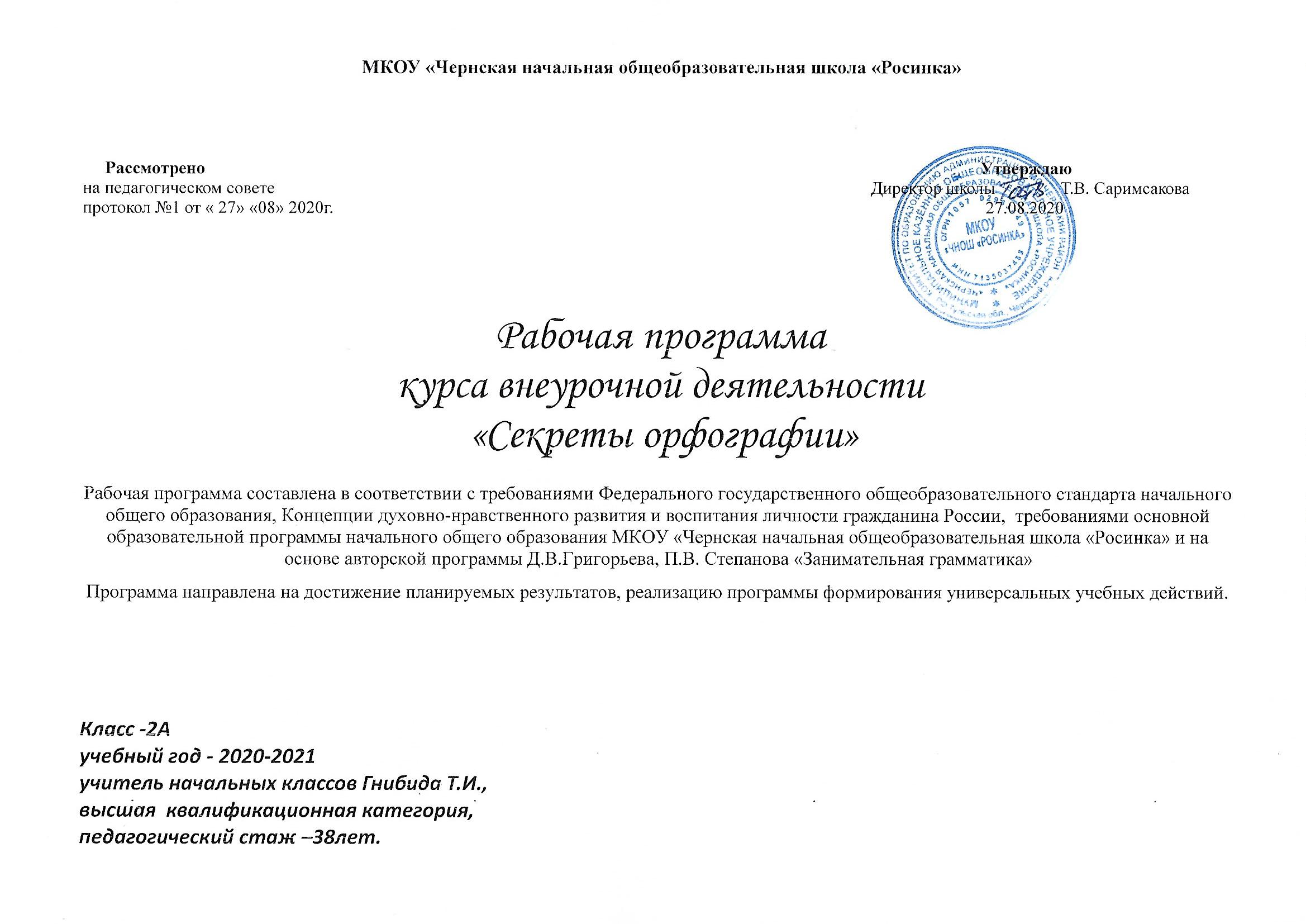  Планируемые результатыЛичностные результаты:осознавать роль языка и речи в жизни людей;эмоционально «проживать» текст, выражать свои эмоции;понимать эмоции других людей, сочувствовать, сопереживать;обращать внимание на особенности устных и письменных высказываний других людей (интонацию, темп, тон речи; выбор слов и знаков препинания: точка или многоточие, точка или восклицательный знак).Метапредметные результатыРегулятивные УУД:определять и формулировать цель деятельности с помощью учителя;учиться высказывать своё предположение (версию) на основе работы с материалом;учиться работать по предложенному учителем плануПознавательные УУД:находить ответы на вопросы в тексте, иллюстрациях;делать выводы в результате совместной работы класса и учителя;преобразовывать информацию из одной формы в другую: подробно пересказывать небольшие тексты.Коммуникативные УУД:оформлять свои мысли в устной и письменной форме (на уровне предложения или небольшого текста);слушать и понимать речь других; пользоваться приёмами слушания: фиксировать тему (заголовок), ключевые слова;выразительно читать и пересказывать текст;договариваться с одноклассниками совместно с учителем о правилах поведения и общения оценки и самооценки и следовать им;учиться работать в паре, группе; выполнять различные роли (лидера, исполнителя).Основные требования к знаниям и умениям учащихся к концу 2 - го класса.Обучающиеся должны знать:Правила правописания слов с изученными орфограммами.Признаки согласных и гласных звуков.Состав слова.Признаки родственных слов.Виды пересказа.Обучающиеся должны уметь:Различать приставки и предлоги.Писать предлоги раздельно со словами, приставки – слитно.Разбирать слова по составу.Проверять написание безударных гласных, парных звонких и глухих согласных, непроизносимых согласных в корне слова.Писать НЕ с глаголами.Работать со словарем. Группировать и подбирать слова на определенные правила.Различать разделительные твердый (ъ) и мягкий (ь) знаки, писать с ними слова.Составлять рассказы по картинке.Дидактические принципы.1. Воспитывающее обучение.2. Научность материала.3. Наглядность.4. Принцип сознательности и активности.5. Принцип систематичности и последовательности.6. Прочность усвоения знаний.7. Доступность.Способы определения результативности:Педагогическое наблюдение.Педагогические анализ результатов анкетирования, тестирования, опросов, выполнения учащимися диагностических заданий, решения задач поискового характера, активности обучающихся на занятиях.Мониторинг.СОДЕРЖАНИЕ ПРОГРАММЫ, ОСНОВНЫЕ РАЗДЕЛЫ.1.Язык- важнейшее средство общения (3 ч.)Как возникла письменность. Чем мы будем заниматься на уроках русского языка. Звуки, части слова, слово, предложение, текст.Как обходились без письма? Древние письмена.Как возникла наша письменность?2. Фонетика (13 ч.) - Гласные и согласные звуки. Ударение. Перенос слов.Меня зовут Фонема. Для всех ли фонем есть буквы? «Ошибкоопасные» места. Тайны фонемы. Строительная работа морфем. «Фонемы повелевают буквами».3. Лексика (2 ч.) – Изучение значения слов.Лексическое значение слова. Однозначные и многозначные слова. Омоформы. Омофоны. Ох, уж эти перевёртыши!.Фразеологические обороты. Об одном и том же по-разному. Слова-антиподы.4.Словообразование (5 ч.) – Изучение строения слов и способы их образования.Из чего же состоят слова? Главная морфема. Образуем слова с новым значением.  История приставки бес-Весёлое окончание. Слова – «родственники». Суффиксы профессий. Делаем из дома домище. Что же там в начале слова?5.Морфология (2 ч.) – Изучение частей речи.Слова, которые называют предметы. Слова, которые называют признаки предметов. Слова, которые называют действия предметов.Слова, которые называют предметы. Слова, которые называют признаки предметов. Слова, которые называют действия предметов.6. Орфография (3 ч.) Формирование навыков грамотного письма. Наблюдение над несоответствием произношения и написания слов. Умение слышать и видеть в словах «опасные» места: гласные в безударных слогах; согласные на конце слова.Правописание безударного гласного в корне слова. В королевстве ошибок. Фонетический анализ слова, правила проверки безударного гласного.  Буквы в-ф. Игра «Окуни клюют». Дифференциация звуков с-ш . Дифференциация звуков ц-ч. Правописание суффиксов имён существительных-ёк-, -ик-, -ек.Правописание приставок: об-, от-, до-, по-, полд-, про-, за-, на-, над-. Обозначение мягкости и твёрдости согласных с помощью ь, ъ знаков. Правописание безударного гласного в корне слова. Работа с деформированным текстом.Игра «Крепкие орешки». Игры «Тропинка». КВН «Буквы потерялись» Правописание слов с орфограммами в приставках и суффиксах.  Закрепление умения писать слова с орфограммами в корне, приставке и суффиксе. Правописание орфограмм в корне слова. Закрепление умения писать слова с орфограммами в корне, приставке и суффиксе.7.Текст (4 ч.) Понятие о тексте (текст состоит из предложений, предложения в тексте связаны по смыслу; по заглавию можно определить, о чём будет говориться в тексте). Построение текста. Выделение в тексте смысловых частей. Подбор заголовков к каждой части текста и к тексту в целом. Составление плана текста.Формирование типа правильной читательской деятельности – умение самостоятельно осмысливать текст до чтения (с помощью заглавия, иллюстрации, ключевых слов), во время чтения (входе постановки вопросов к тексту, прогнозирования ответов и проверки себя по тексту, т.е. диалога с автором) и после чтения (входе ответов на вопросы к тексту в целом). Развитие умения находить в тексте главную мысль, соотносить её с заглавием; самостоятельно выбирать заглавие к тексту из ряда данных.Текст – описание. Текст – повествование. Описание и повествование в тексте. Текст – рассуждение.Содержание курса «Секреты орфографии»Календарно – тематическое планированиеОжидаемые результаты:1) В результате изучения курса учащиеся:- получат новые знания из области орфографии;- овладеют умением анализировать текст с точки зрения трудных случаев правописания;- научатся работать с трудными словами;- смогут проводить различные виды анализа слов;- приобщатся к чтению художественной литературы.2)  По окончании курса учащиеся должны знать:-принципы русской орфографии и пунктуации;-исторически сложившиеся закономерности языка;-основные орфографические и пунктуационные правила, ранее представлявшие определенную трудность.  3) По окончании курса учащиеся должны уметь:-использовать основные словари, справочники, необходимые для совершенствования орфографической и пунктуационной грамотности;-применять теоретические знания на практике;-грамотно, свободно и эстетично излагать свои мысли в устной и письменной формах;-владеть предметными компетенциями (языковой, лингвистической, культуроведческой).     Учащиеся должны использовать приобретенные знания и умения в практической деятельности и повседневной жизни для:осознания роли родного языка в развитии интеллектуальных и творческих способностей личности; значения родного языка в жизни человека и общества;развития речевой культуры, бережного и сознательного отношения к родному языку, сохранения чистоты русского языка как явления культуры;удовлетворения коммуникативных потребностей в учебных, бытовых, социально-культурных ситуациях общения;увеличения словарного запаса; расширения круга используемых грамматических средств; развития способности к самооценке на основе наблюдения за собственной речью;использования родного языка как средства получения знаний по другим учебным предметам и продолжения образования.Олимпиада по русскому языку во 2 классе1. Составь предложения из слов:а) лесной, тихо, на, поляне, зимой_________________________________________________________б) в, медведь, сладко, берлоге, спит__________________________________________________________в) кучей, уснул, хвороста, под, ёж_________________________________________________________2. Разбери по составу: берёзка,слово, лес.3. Сделай звуко – буквенный анализслова:ё л к а4.Разгадай ребусыв на - ________________ аи100 , - _________________5. Разгадай метаграмму:С К я в школе на стене,Горы, реки есть на мне.С П – от вас не утаю –Тоже в школе я стою.___________________________________________________________6. Замени фразу одним словом:Пригодный для еды -________________________________Служащий, разносящий почту -_______________________Полоса земли вдоль берега моря -_____________________Сжался от холода -_________________________________7. Запиши словарные слова,обозначающие названия птиц и содержащие 2– 3 буквы О:__________________________________________________________________8. Подбери синонимы (слова, близкие позначению) к словам:Печалиться - ____________________,громадный -_________________, мощный - ______________________,Заболел__________________.Календарно - тематическое планирование.СПИСОК ЛИТЕРАТУРЫ:Для учителя:Волина В. В. Веселая грамматика. М.: Знание, 1995 г.Волина В. В. Занимательноеазбуковедение. М.: Просвещение, 1991 г.Волина В. В. Русский язык. Учимся играя. Екатеринбург ТОО. Издательство “АРГО”, 1996Волина В. В. Русский язык в рассказах, сказках, стихах. Москва “АСТ”, 1996 г.Граник Г. Г., Бондаренко С. М., Концевая Л. А. Секреты орфографии. Москва “Просвещение”, 1991 г.Занимательная грамматика. Сост. Бурлака Е. Г., Прокопенко И. Н. Донецк. «Кредо» 2006 г.Журналы: “Начальная школа”, “Веселые картинки”, “Мурзилка”.Канакина В. П. Работа над трудными словами в начальных классах. Москва “Просвещение”, 1991 г.Левушкина О. Н. Словарная работа в начальных классах. (1-4) Москва “ВЛАДОС”, 2003 г.И учеба, и игра: русский язык. Ярославль Академия развития 2003г.Полякова А. В. Творческие учебные задания по русскому языку для учащихся 1-4 классов. Самара. Издательство “Сам Вен”, 1997 г.Превращения слов. Учебное пособие. Сост. Полякова А. В. Москва “Просвещение”, 1991 гРик Т. Г. Доброе утро, Имя Прилагательное! М.: РИО “Самовар”, 1994 г.Рик Т. Г. Здравствуйте, Имя Существительное! М.: РИО “Самовар”, 1994 г.Рик Т. Г. Здравствуй, дядюшка Глагол! М.: РИО “Самовар”, 1995 г.Тоцкий П. С. Орфография без правил. Начальная школа. Москва “Просвещение”, 1991 г.Сборник загадок. Сост. М. Т. Карпенко. М., 1988 г.Одинцов В. В.Школьный словарь иностранных слов /под ред. В. В. Иванова- М : Просвещение 1984.№Название раздела, темыСодержание учебного материалаКоличество часовПланируемые результаты (требования к учебным достижениям учащихся)1.Дорога к письменности1. Как обходились без письма.2. Древние письмена.2Знания о письменах и письменности.Умение расшифровывать древние письмена.2.Кто – кто в алфавите живет? 1. Как возникла наша письменность?2. Меня зовут Фонема.3. Для всех ли фонем есть буквы?3Умение распознавать морфемы в словах3В путь за «главным» правилом1. «Ошибкоопасные места».2. Тайна фонемы.3. Опасные согласные.4. На сцене – гласные.5. Выходим на «главное» правило про сильные позиции гласных и согласных фонем5Умение распознавать фонемы в сильной и слабой позиции.Умение находить в тексте слова с безударной гласной, непроизносимой согласной.4«Фонемные» и «нефонемные» правила1. Фонемы повелевают буквами.2. Когда ь пишется, а когда не пишется?3. Ваши старые знакомые.4. Правило о непроизносимых согласных – «фонемное»!5. «Нефонемное» правило о правописании ь после шипящих в конце слова5Навыки правописания ь в зависимости от частей речи.Умение распознавать случаи правописания непроизносимых согласных5Как «оседлать» правило?1. Волшебное средство – «самоинструкция»2. Инструкции к «фонемным» и «нефонемным» правилам.2Умение применять самоинструкцию при сложных случаях правописания.6Память и грамотность1. Волшебные качества памяти2. Способы запоминания2Привитие навыка умения «видеть» слова « в уме».Умение использовать речедвигательную память7Из чего строятся слова?1. Строительная работа морфем.2. Где же хранятся слова?2Развитие умений работать со словарями8Приставки – труженицы1.Поговорим обо всех приставках сразу.2. Приставки, которые пишутся всегда одинаково (приставки первой группы)3. Нарушители главного правила (приставки второй группы)4. Самые трудные (приставки третьей группы)5. Что означает приставка при-?6. Что означает приставка пре-?7. Тренируемся на все вместе.7Развитие умений правильно применять приставки, а так же правильно их писать9Смотри в корень!1. Слова – «родственники»2. Кто командует корнями3. Корень и «главное» правило, или «Не лезьте за словом в карман!»4. «Пересаженные» корни4Умение распознавать родственные слова.Развитие умений правильно применять правило «ИРА»№ темыКоличество часовТемаСроки11Как обходились без письма?01.0921Древние письмена Рисуночное письмо. Игра «Угадай символ».08.0931Древние письмена. Сказка Р.Киплинга «Как было написано первое письмо». Иероглифы - «священные знаки.15.0941Как возникла наша письменность? Застывшие звуки. Финикийский алфавит. Греческий алфавит.22.0951Как возникла наша письменность? Кириллица или глаголица? Творческое задание «Придумай свой алфавит».29.0961Меня зовут Фонема. Звуки – смыслоразличители .. Игра «Наперегонки». Стихотворение Б.Заходера «Кит и Кот».06.1071Меня зовут Фонема. Фонемы гласные и согласные. Игры с фонемами. Разыгрывание стихотворения Н.Матвеева «Путаница».13.1081Для всех ли фонем есть буквы? Рассказ учителя «Как рождаются звуки». Звонкие и глухие «двойняшки». Игра «Строим дом». О воображении. Стихотворение Б.Заходер «МояВообразилия».20.1091Для всех ли фонем есть буквы? Звонкие и глухие «одиночки». Твёрдые и мягкие фонемы. Таинственная буква. Буква - подсказчица. Буква – помощница. Буквы – актёры.03.10101«Ошибкоопасные» места. «Зеркальные и незеркальные слова». Кому нужна зоркость?10.11111«Ошибкоопасные» места. Отрывок из сказки Антуана де Сент-Экзюпери «Маленький принц». Орфографическая зоркость. Тренировочные упражнения.17.11121Тайны фонемы. Чередование фонем. Ключ к тайнам фонемы. Заучивание песенки - «запоминалки».24.11131 Опасные согласные. Звуки – «волшебники» сонорные звуки. Согласные в слабой и сильной позиции. Сомнительный согласный. Игра «Опасные соседи».01.12141 Опасные согласные. Тренировочные упражнения «Кто последний?» Звуки «живут» по закону составление «Свода законов».08.12151На сцене гласные. Добрый «волшебник» - ударение. Игра «Поставь ударение».15.12161На сцене гласные. Гласные без хлопот! Игры со словами.22.12171«Фонемы повелевают буквами». Фонемное правило. Добро пожаловать, ь! Въезд воспрещён, но … не всегда! 12.01181«Фонемы повелевают буквами». Игры со словами. Разгадывание ребусов. Тренировочные упражнения.19.01191Ваши старые знакомые. Игры со словами с сочетаниями жи-щи, чу-щу, ча-ща, чк, чн, щн, нщ. Тренировочные упражнения.26.01201 Правила о непроизносимых согласных. Песенки - «напоминай-ки». Тренировочные упражнения.02.02211 Правила о непроизносимых согласных. Нефонемное правило. Игра «Вставь слова». Разбор стихотворения «Про солнце» С.Маршака.09.02221Волшебное средство – «самоинструкция». Игра «Засели домик». Тренировочные упражнения. Игра «Найди подходящий транспорт».16.02231Память и грамотность. Виды памяти. Тренировка памяти на отрывках из литературных произведений. Зарядка для развития памяти02.03241Строительная работа морфем. Приставкины «смыслиночки». Игра «Образуй слова». «Смыслиночки» суффиксов. «Смыслиночки» окончания.09.03251Где же хранятся слова? Копилки слов. Как найти слово в словаре? Лингвистика – наука о языке. Работа со словарями.16.03261Поговорим обо всех приставках сразу. Игры с приставками. Правила написания приставок.. Тренировочные упражнения.23.03271Поговорим обо всех приставках сразу. Опасные согласные в приставках. «Нарушители» правил. Песенка – «напоминай-ка». Игры и упражнения с приставками.06.04281Слова – «родственники». Секреты родственных слов. Игра «Третий лишний». Игра «Кто больше?».13.04291Кто командует корнями? Чередование гласных в корне. Полногласные и неполногласные сочетания. Игра «Узнай их в лицо» Работа с текстами.20.04301«Не лезьте за словом в карман!» Корень и главное правило. Изменяем форму слова. Игра «Словесный мяч»27.04311«Не лезьте за словом в карман. Непроверяемые гласные. Игра – собирание слов. Пересказ текста. Тренировочные упражнения.04.05321Старые знакомцы. Откуда пришли знакомые слова. Работа со словарём. Тренировочные упражнения. Итоговое занятие11.05№ темыНазвание Количество часовСодержание темы1.Как обходились без письма?1чКак обходились без письма?2. Древние письмена2чРисуночное письмо. Игра «Угадай символ». Сказка Р.Киплинга «Как было написано первое письмо». Иероглифы - «священные знаки.3.Как возникла наша письменность?2чЗастывшие звуки. Финикийский алфавит. Греческий алфавит. Кириллица или глаголица? Творческое задание «Придумай свой алфавит».4.Меня зовут Фонема.2чЗвуки – смыслоразличители .. Игра «Наперегонки». Стихотворение Б.Заходера «Кит и Кот». Фонемы гласные и согласные. Игры с фонемами. Разыгрывание стихотворения Н.Матвеева «Путаница».5.Для всех ли фонем есть буквы?2чРассказ учителя «Как рождаются звуки». Звонкие и глухие «двойняшки». Игра «Строим дом». О воображении. Стихотворение Б.Заходер «МояВообразилия».Звонкие и глухие «одиночки». Твёрдые и мягкие фонемы. Таинственная буква. Буква - подсказчица. Буква – помощница. Буквы – актёры.6.«Ошибкоопасные» места.2ч«Зеркальные и незеркальные слова». Кому нужна зоркость? Отрывок из сказки Антуана де Сент-Экзюпери «Маленький принц». Орфографическая зоркость. Тренировочные упражнения.7.Тайны фонемы.1ч.Чередование фонем. Ключ к тайнам фонемы. Заучивание песенки - «запоминалки».8. Опасные согласные.2ч.Звуки – «волшебники» сонорные звуки. Согласные в слабой и сильной позиции. Сомнительный согласный. Игра «Опасные соседи». Тренировочные упражнения «Кто последний?» Звуки «живут» по закону составление «Свода законов».9.На сцене гласные.2ч.Добрый «волшебник» - ударение. Игра «Поставь ударение». Гласные без хлопот!10.«Фонемы повелевают буквами».2ч.Фонемное правило. Добро пожаловать, ь! Въезд воспрещён, но … не всегда! Игры со словами. Разгадывание ребусов. Тренировочные упражнения.11. Ваши старые знакомые. Практическое занятие.1ч.Игры со словами с сочетаниями жи-щи, чу-щу, ча-ща, чк, чн, щн, нщ. Тренировочные упражнения.12. Правила о непроизносимых согласных.2ч.Песенки - «напоминайки». Тренировочные упражнения. Нефонемное правило. Игра «Вставь слова». Разбор стихотворения «Про солнце» С.Маршака.13.Волшебное средство – «самоинструкция».1ч.Знакомство с термином «самоинструкция». Правила составления самоинструкции. Работа по составлению самоинструкции. Работа по самоинструкции. Игра «Засели домик». Тренировочные упражнения. Игра «Найди подходящий транспорт». Краткий пересказ.14.Память и грамотность.1ч.Виды памяти. Тренировка памяти на отрывках из литературных произведений. Зарядка для развития памяти. Разучивание песенки «напоминалки». План пересказа.15. Строительная работа морфем.1ч.«Строительные блоки» для морфем. Приставкины «смыслиночки». Игра «Образуй слова». «Смыслиночки» суффиксов. «Смыслиночки» окончания.16.Где же хранятся слова?1ч.Копилки слов. Как найти слово в словаре? Лингвистика – наука о языке. Работа со словарями.17.Поговорим обо всех приставках сразу.2ч.Игры с приставками. Много ли на свете приставок. Работа со стихотворением С. Есенина. Правила написания приставок. Секрет безошибочного письма. Тренировочные упражнения. Опасные согласные в приставках. «Нарушители» правил. Коварная приставка с-. Самые трудные (пре- и при-). Песенка – «напоминайка». Игры и упражнения с приставками.18.Слова – «родственники».1ч.Правильные корни и корни-уродцы. Секреты родственных слов. Игра «Третий лишний». Игра «Кто больше?». Работа с текстом. Тренировочные упражнения.19.Кто командует корнями?2ч.Чередование гласных в корне. Полногласные и неполногласные сочетания. Игра «Узнай их в лицо». Тренировочные упражнения. Работа с текстами. Орфограмма с девчачьим именем. Командуют гласные. Командуют согласные. Командует ударение. Командует смысл.20.«Не лезьте за словом в карман!»2ч.Корень и главное правило. Изменяем форму слова. Игра «Словесный мяч». Непроверяемые гласные. Проверочные слова. Игра – собирание слов. Пересказ текста. Тренировочные упражнения.21.«Пересаженные» корни.1ч.Старые знакомцы. Откуда пришли знакомые слова. Работа с словарём. Тренировочные упражнения.22.Итоговое занятие.1ч.Олимпиада.